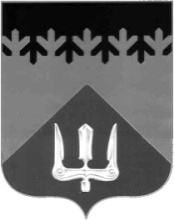 СОВЕТ ДЕПУТАТОВВОЛХОВСКОГО МУНИЦИПАЛЬНОГО РАЙОНА ЛЕНИНГРАДСКОЙ ОБЛАСТИРЕШЕНИЕот  22  июня  2017  года                                                                                         №   64Об утверждении перечня и стоимости платных услуг, оказываемых образовательными учреждениями Волховского муниципального района сверхустановленных государственными образовательными стандартами На основании подпункта 4 пункта 2 статьи 6 Устава Волховского муниципального района Совет депутатов Волховского муниципального района Ленинградской области решил:1. Утвердить перечень и стоимость платных услуг, оказываемых образовательными учреждениями Волховского муниципального района сверхустановленных государственными образовательными стандартами, согласно приложению.  2. Признать утратившими силу решения Совета депутатов Волховского муниципального района Ленинградской области:- от 01 ноября 2016 год № 72 «Об утверждении перечня и стоимости платных услуг, оказываемых образовательными учреждениями Волховского муниципального района сверхустановленных государственными образовательными стандартами»;- от 01 декабря 2016 года № 88 «О внесении изменений в решение Совета депутатов Волховского муниципального района Ленинградской области от 01 ноября 2016 год № 72 «Об утверждении перечня и стоимости платных услуг, оказываемых образовательными учреждениями Волховского муниципального района сверхустановленных государственными образовательными стандартами».3. Настоящее решение вступает в силу на следующий день после его официального опубликования в газете «Волховские огни».4. Контроль за исполнением решения возложить на постоянные депутатские  комиссии по бюджету, налогам и экономическим вопросам, по социальным вопросам.  ГлаваВолховского муниципального районаЛенинградской области                                                                                Иванов В.Д.  Утвержденорешением Совета депутатовВолховского муниципального районаЛенинградской областиот 22 июня 2017 года № 64ПриложениеПеречень и стоимость платных услуг, оказываемыхобразовательными учреждениями Волховскогомуниципального района сверхустановленныхгосударственными образовательными стандартами№ п/пНаименование Единица измеренияСтоимость,      рублей1.МДОБУ "Детский сад № 4 комбинированного вида" г. ВолховМДОБУ "Детский сад № 4 комбинированного вида" г. ВолховМДОБУ "Детский сад № 4 комбинированного вида" г. Волхов1.1.Фитбол-гимнастика1 занятие40,001.2.Буратино (детская театрализация)1 занятие50,002.МДОБУ "Детский сад № 6 комбинированного вида" г. ВолховМДОБУ "Детский сад № 6 комбинированного вида" г. ВолховМДОБУ "Детский сад № 6 комбинированного вида" г. Волхов2.1.Цветные ладошки1 занятие60,002.2.Очумелые ручки1 занятие60,002.3.Путешественники1 занятие40,002.4.Мини-музей1 занятие40,002.5.Волшебные клетки 1 занятие50,002.6.Познавайка1 занятие50,002.7.Веселый английский1 занятие80,002.8.Шкатулка талантов1 занятие60,002.9.Непоседы 1 занятие50,002.10.Запоминайка1 занятие50,002.11.Крепыш1 занятие50,002.12.Первые шаги1 занятие70,003.МДОБУ "Детский сад № 8 "Сказка" комбинированного вида"       г. ВолховМДОБУ "Детский сад № 8 "Сказка" комбинированного вида"       г. ВолховМДОБУ "Детский сад № 8 "Сказка" комбинированного вида"       г. Волхов3.1.Кенни и его друзья (английский язык для дошкольников)1 занятие80,003.2.Развивайка (старший дошкольный возраст)1 занятие70,003.3.Развивайка (младший дошкольный возраст)1 занятие60,003.4.Звуковая мозаика1 занятие70,003.5.Ступеньки творчества (старший дошкольный возраст)1 занятие70,003.6.Ступеньки творчества (младший дошкольный возраст)1 занятие60,003.7.Музыкальные ступеньки1 занятие65,003.8.Аэробика1 занятие65,003.9.Ball - секция (Болл-секция)1 занятие60,003.10.Дельфин (обучение плаванию)1 занятие140,004.МДОБУ "Детский сад № 10 "Светлячок" комбинированного      вида" г. ВолховМДОБУ "Детский сад № 10 "Светлячок" комбинированного      вида" г. ВолховМДОБУ "Детский сад № 10 "Светлячок" комбинированного      вида" г. Волхов4.1.Осьминожки1 занятие140,004.2.Веселая аквааэробика1 занятие142,004.3.Крошки-ладошки1 занятие55,004.4.Я познаю мир1 занятие55,005.МОБУ "Волховская средняя общеобразовательная школа № 1"МОБУ "Волховская средняя общеобразовательная школа № 1"МОБУ "Волховская средняя общеобразовательная школа № 1"5.1.Курс развития творческого мышленияЕжемесячно(8 академических часов в месяц)700,005.2.Развитие речиЕжемесячно(12 академических часов в месяц)1 000,005.3.Решение задач по физикеЕжемесячно(8 академических часов в месяц)700,005.4.Математика плюсЕжемесячно(8 академических часов в месяц)700,005.5.Школа творческого развитияЕжемесячно(12 академических часов в месяц) 1 056,005.6.Сложные случаи правописания (для учащихся 5-9 классов)Ежемесячно(8 академических часов в месяц)700,006.МОБУ "Волховская городская гимназия № 3 имени Героя         Советского Союза Александра Лукьянова"МОБУ "Волховская городская гимназия № 3 имени Героя         Советского Союза Александра Лукьянова"МОБУ "Волховская городская гимназия № 3 имени Героя         Советского Союза Александра Лукьянова"6.1.Школа раннего развитияЕжемесячно(9 академических часов в месяц)950,006.2.Спецкурс: Искусство устной и письменной речиЕжемесячно(8 академических часов в месяц)950,006.3.Английский языкЕжемесячно(8 академических часов в месяц) 950,006.4.Спецкурс: Обществознание как совокупность дисциплины в обществеЕжемесячно(8 академических часов в месяц)950,006.5.«Спецкурс: Решение задач повышенного уровня (математика)»Ежемесячно(8 академических часов в месяц)950,007.МОБУ "Волховская средняя общеобразовательная школа № 5"МОБУ "Волховская средняя общеобразовательная школа № 5"МОБУ "Волховская средняя общеобразовательная школа № 5"7.1.Работа над речьюЕжемесячно(9 академических часов в месяц)3 860,007.2.Специальные вопросы математики 1 (учащиеся 9-х и 11-х классов)Ежемесячно(16 академических часов в месяц) 2 228,007.3.Специальные вопросы математики 2 (учащиеся 9-х и 11-х классов)Ежемесячно(8 академических часов в месяц)1 114,007.4.Английский в игровой формеЕжемесячно(9 академических часов в месяц)1 043,007.5.Избранные вопросы профессионального развития (информационно-консультационная услуга для населения)Ежемесячно(2 академических часов в месяц)6 330,007.6.Спецкурс "Ступеньки" (подготовка детей к школе)Ежемесячно(20 академических часов в месяц)961,007.7.Спецкурс "Учимся говорить правильно" (занятия с логопедом учащихся 1-2 классов")Ежемесячно(18 академических часов в месяц)1 399,007.8.Спецкурс «Учимся говорить правильно» (занятия с логопедом с учащимися 3-4 классов)Ежемесячно(14 академических часов в месяц)1 119,007.9.Спецкурс «Оздоровительная гимнастика» (услуга для взрослого населения)Ежемесячно(9 академических часов в месяц)1 650,007.10.Спецкурс «Педагогическое сопровождение малых групп обучающихся 1-4 классов»Ежемесячно(60 академических часов в месяц)1 865,007.11.Спецкурс «Разговорный английский язык» (услуга для взрослого населения)Ежемесячно(12 академических часов в месяц)1 906,007.12.«Студия танца»Ежемесячно(8 академических часов в месяц)725,007.13.«Занятия в кабинете психологической разгрузки»Ежемесячно(9 академических часов в месяц)1 480,007.14.Спецкурс «Ознакомление с медиатекой «Русского музея» (группа – 10 человек)Разовое занятие (60 минут)1 500,008.МБУДО «Центр дополнительного образования –                          Центр информационных технологий»МБУДО «Центр дополнительного образования –                          Центр информационных технологий»МБУДО «Центр дополнительного образования –                          Центр информационных технологий»8.1.Пользователь ПККурс(36 академических часов)3 150,008.2.Пользователь ПККурс(24 академических часов)2 100,008.3.Подготовка к ЕГЭ по       информатикеКурс                                 (68 академических часов)5 904,008.4.Малышкина школаЕжемесячно(8 академических часов в месяц)702,00